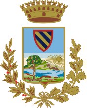                                      C O M U N E    D I                                                  C H I A R A V A L L E                                                                                      (  P r o v .  d i   A  n  c  o  n  a  )                                                                     I° Settore – area amministrativa e servizi alla persona			                   Ufficio Servizi alla PersonaVisto che il Ministero dell’Interno, di concerto con il Ministro dell’economia e delle finanze, ha sottoscritto il 24 giugno 2021 un Decreto, concernente il “Riparto del fondo di 500 milioni di euro per l’anno 2021, di cui all'articolo 53, comma 1, del decreto-legge 25 maggio 2021, n. 73, finalizzato all'adozione da parte dei comuni di misure urgenti di solidarietà alimentare e di sostegno alle famiglie”;Visto che all’ art. 1 del Decreto ministeriale è stabilito che il fondo è destinato ai Comuni italiani per l’adozione di misure urgenti di solidarietà alimentare e per il sostegno alle famiglie che versano in stato di bisogno per il pagamento dei canoni di locazione e delle utenze domestiche;                  	                                                                                                        Vista la Delibera di Giunta municipale n. 51 del 06/06/2022.RENDE NOTOChe nel quadro della situazione economica determinatesi per effetto dell’emergenza COVID – 19 dai soggetti colpiti dalla situazione economica determinatesi per effetto dell’emergenza COVID – 19, possono presentare richiesta per beneficiare di CONTRIBUTI ECONOMICI FINALIZZATI AL PAGAMENTO DELLE UTENZE DOMESTICHE (ACQUA, LUCE E GAS) CONTRIBUTI ECONOMICI FINALIZZATI AL PAGAMENTO DEI CANONI DI LOCAZIONE ARRETRATIREQUISITI per l’accesso al bando per l’erogazione di contributi economici finalizzati alpagamento dei canoni di locazione arretrati e alle utenze domestiche:avere un contratto di locazione regolarmente registrato ai sensi di legge ed in regola con le registrazioni annuali - versamento imposta di registro o esercizio opzione cedolare secca”;avere un canone mensile di locazione al netto degli oneri accessori, non superiore a € 600,00;avere un reddito del nucleo familiare, calcolato secondo i criteri stabiliti dal D.P.C.M. 05/12/2015 n. 159 e del Decreto del Ministro del Lavoro e delle Politiche Sociali 07/11/2014 non superiore al limite determinato con Decreto del Dirigente della P.F. Edilizia ed Espropriazione della Regione Marche n. 1 del 19/01/2021 pari a € 11.744,00 di valore ISEE;di non essere destinatario di provvedimento di sfratto esecutivo;avere in locazione un appartamento di civile abitazione, iscritto al N.C.E.U., che non sia classificato nelle categorie A/1 (abitazione di tipo signorile), A/8 (ville), A/9 (castelli);non essere assegnatario di alloggio di Edilizia Residenziale Pubblica;essere cittadini italiani o di un Paese appartenente all’Unione Europea ovvero cittadini di Paesi che non aderiscono all’Unione europea, titolari di carta di soggiorno o possessori del permesso di soggiorno di durata biennale o titolari del diritto al rilascio del permesso di soggiorno di durata biennale;avere la residenza nel Comune di Chiaravalle da almeno un anno dalla data di presentazione della domanda;avere la residenza anagrafica nell’alloggio per il quale si richiede il contributo;mancanza di titolarità da parte di tutti i componenti il nucleo familiare anagrafico e/o di altri residenti nel medesimo alloggio, del diritto di proprietà, comproprietà, usufrutto, uso o abitazione su un alloggio, ovunque ubicato, adeguato alle esigenze del nucleo familiare, ai sensi dell’art. 2, comma 2 della L.R. 36/05, che non sia stata dichiarata inagibile dalle autorità competenti ovvero, per abitazione situata nel territorio nazionale, che non risulti unità collabente ai fini del pagamento delle imposte comunali sugli immobili;IMPORTO DEI CONTRIBUTIIl contributo per i canoni di affitto insoluti sarà erogato per un massimo di n. 4 mensilità per i percettori di Reddito di Cittadinanza (RdC) tra € 0 e € 700,00; sarà erogato nell’importo massimo di n. 2 mensilità qualora il richiedente sia percettore di RdC superiore a € 700,00. Il contributo concesso verrà erogato direttamente al proprietario dell’immobile previa autorizzazione del conduttore;Il contributo per il pagamento per il pagamento delle utenze domestiche sarà erogato per un importo massimo di € 1.000,00 per i percettori di RdC tra € 0 e € 700,00; per un importo massimo di € 700,00 qualora il richiedente sia percettore di RdC superiore a € 700,00.I contributi saranno erogati tenendo conto della data di arrivo delle domande e fino ad esaurimento delle risorse disponibili.LIMITI DI EROGAZIONE DEI CONTRIBUTI:Nel caso di richiesta di contributi per più interventi e nello specifico contributi economici finalizzati al pagamento dei canoni di locazione arretrati e alle utenze domestiche non potrà essere erogata una somma complessiva superiore a € 2.500,00 ;EROGAZIONE DEI CONTRIBUTI E DURATA DEL BANDOI contributi saranno erogati in base all’ordine di arrivo delle domande. Il bando resterà aperto fino ad esaurimento delle risorse e comunque non oltre la data del 30 Settembre 2022.MODALITA’ DI EROGAZINE DEL CONTRIBUTO ECONOMICO PER IL PAGAMENTO DELLE UTENZE E DEI CANONI DI LOCAZIONE ARRETRATIPer accedere alla richiesta del contributo economico per il pagamento delle utenze domestiche o i canoni di affitto arretrati, gli interessati dovranno:scaricare il modulo di domanda dal Sito internet Ufficiale del Comune di Chiaravalle;ritirare il modulo di domanda all’Ingresso Principale del Comune di Chiaravalle;compilare il modulo completando scrupolosamente tutti i campi indicati;inviare la domanda in formato PDF completa degli allegati con le seguenti modalità: a mezzo PEC: info@pec.comune.chiaravalle.an.ita mezzo mail: protocollo@comune.chiaravalle.an.itconsegna a mano, solo in caso di assoluta impossibilità di utilizzare le modalità sopraindicate   presso l’Ufficio Protocollo in P.zza Risorgimento n. 11 nei seguenti giorni e orari, dal Lunedì al Venerdì dalle ore 08,30 alle ore 13,00 e nei pomeriggi di Martedì e Giovedì dalle ore 15,00 alle ore 17,30;i richiedenti per informazioni potranno rivolgersi ai seguenti numeri telefonici: – Servizi Sociali del Comune: 071–9499257   071– 9499222 - 0719499254A seguito della valutazione della domanda da parte dell’Ufficio competente, sarà assegnato l’importo del contributo spettante L’istanza dovrà essere presentata solo ed esclusivamente da uno dei componenti il nucleo familiare. Per nucleo familiare si intende quello composto da tutte le persone risultanti dallo stato di famiglia anagrafico rilasciato dal Comune di residenza. In caso di soggetti anagraficamente appartenenti ad un medesimo nucleo familiare ma domiciliati in luoghi diversi, può presentare domanda solo un componente del nucleo familiare. In caso di coniugi, non legalmente separati residenti in luoghi diversi, può presentare domanda uno solo dei 2 coniugi. Qualora si ravvisasse la presenza di domande di più componenti appartenenti ad un medesimo nucleo familiare, sarà considerata valida esclusivamente la prima domanda in ordine di presentazione temporale.CONTROLLIL’Amministrazione Comunale effettuerà i dovuti controlli, anche a campione, circa la veridicità delledichiarazioni sostitutive rese ai fini della partecipazione al presente bando, anche d’intesa con l’INPS e con l’Agenzia delle Entrate. Si ricorda che a norma degli artt. 75 e 76 del D.P.R. 28/12/2000, n. 445 e successive modificazioni ed integrazioni, chi rilascia dichiarazioni mendaci è punito ai sensi del codice penale e delle leggi speciali in materia e decade dai benefici eventualmente conseguenti al provvedimento emanato sulla base della dichiarazione non veritiera.Ai sensi dell’art. 11 del DPCM 159/13, il Comune effettua controlli avvalendosi degli archivi in proprio possesso e provvedendo ad ogni adempimento conseguente alla non veridicità dei dati dichiarati, inclusa la comunicazione all’INPS di eventuali dichiarazioni mendaci.Anche in esito a tali controlli, il Comune potrà segnalare all’Agenzia delle Entrate i nominativi dei soggetti ai fini della programmazione, secondo criteri selettivi, dell’attività di accertamento della Guardia di Finanza.In caso di dubbia attendibilità delle dichiarazioni rese, il Comune richiede all’interessato la documentazione.Qualora il cittadino si rifiuti, in sede di controllo, di presentare la documentazione richiesta, decadeimmediatamente dal beneficio.TRATTAMENTO DEI DATI PERSONALIInformativa ai sensi dell’art. 13 del Regolamento 2016/679/UE - GDPR General Data Protection Regulation, i titolari del trattamento sono:il Comune di CHIARAVALLE con sede in Piazza Risorgimento n. 11. Nella persona del Sindaco.Il  Responsabile della Protezione dei dati ha sede in Piazza Risorgimento n. 11 – 60033 Chiaravalle (AN).  La casella di posta elettronica, cui potranno essere indirizzate questioni relative ai trattamenti dei dati, è info@comune.chiaravalle.an.itLe finalità del trattamento cui sono destinati i dati personali sono connesse all’espletamento della procedura per la formazione della graduatoria di aspiranti assegnatari dei contributi per Buoni spesa per l’acquisto di generi alimentari e di prima necessità e per il pagamento delle utenze domestiche scadute.I dati raccolti potranno inoltre essere trattati ai fini di archiviazione (protocollo e conservazione documentale) nonché, in forma aggregata, a fini statistici, da parte del Comune di Chiaravalle.Il periodo di conservazione, ai sensi dell’art. 5, par. 1, lett. e) del Regolamento 2016/679/UE, è determinato ed è:-per fini di archiviazione (protocollo e conservazione documentale), il tempo stabilito dai regolamenti per la gestione procedimentale, documentale e per l’eventuale diffusione, il tempo previsto da leggi e regolamenti in materia.Alle persone fisiche i cui dati personali vengono trattati competono i diritti previsti dal Regolamento 2016/679/UE e, in particolare, il diritto di chiedere al Responsabile del trattamento l’accesso ai propri dati, la rettifica, o, ricorrendone gli estremi, la cancellazione o la limitazione del trattamento, ovvero opporsi al loro trattamento; spetta inoltre il diritto alla portabilità dei dati, ed infine il diritto di proporre reclamo, ai sensi dell’art. 77 del Regolamento 2016/679/UE, al Garante per la protezione dei dati personali con sede a Roma.Il conferimento dei dati discende da un obbligo legale; il/i richiedente/i ha/hanno l’obbligo di fornire i dati personali, pena l’irricevibilità dell’istanza di concessione dei Buoni spesa per l’acquisto di generi alimentari e di prima necessità e dei contributi per il pagamento delle utenze domestiche scadute.                                                             AVVISO PUBBLICO MISURE URGENTI DI SOSTEGNO ALLE FAMIGLIE PER CANONE DI AFFITTO E UTENZE DOMESTICHE – DECRETO MINISTERIALE N. 24 GIUGNO 2021 -   IL DIRIGENTE